Publicado en  el 07/05/2015 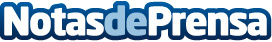 Julio Iglesias recibirá el Doctor Honoris Causa por la Universidad de BerkleeDatos de contacto:Nota de prensa publicada en: https://www.notasdeprensa.es/julio-iglesias-recibira-el-doctor-honoris_1 Categorias: Música Universidades http://www.notasdeprensa.es